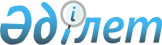 Об утверждении схемы зонирования территории города Шахтинска (границы зон и поправочные коэффициенты к базовой ставке платы за земельные участки)
					
			Утративший силу
			
			
		
					Решение XI сессии Карагандинского областного Маслихата от 17 марта 2005 года N 171. Зарегистрировано Департаментом юстиции Карагандинской области 6 апреля 2005 года за N 1762. Утратило силу решением Карагандинского областного маслихата от 12 декабря 2016 года № 140      Сноска. Утратило силу решением Карагандинского областного маслихата от 12.12.2016 № 140 (вводится в действие по истечении десяти календарных дней после дня его первого официального опубликования).

      В соответствии с пунктом 3 статьи 8 , пунктом 1 статьи 11 Земельного кодекса Республики Казахстан от 20 июня 2003 года N 442-II, пунктом 13 статьи 6 Закона Республики Казахстан от 23 января 2001 года N 148 "О местном государственном управлении в Республике Казахстан", областного Маслихат РЕШИЛ: 

      1. Утвердить представленную схему зонирования территории города Шахтинска (границы зон и поправочные коэффициенты к базовой ставке платы за земельные участки) согласно приложениям 1, 2. 

      2. Контроль за исполнением настоящего решения сессии возложить на постоянные комиссии по бюджету и финансам (Бейсенов А.К.) и по промышленности, строительству, транспорту, коммунальному хозяйству, аграрным вопросам и экологии областного Маслихата (Усатов Н.Е.). 

       

      СХЕМА 

      зонирования территории города Шахтинск (границы зон и 

      поправочные коэффициенты к базовой ставке платы за 

      земельные участки), городская застройка 

       

      (см. бумажный вариант) 

       

      СХЕМА 

      зонирования территории города Шахтинск (границы зон и 

      поправочные коэффициенты к базовой ставке платы за земельные участки), 

      поселки: Долинка, Новодолинский, Северо-Западный 

       

      (см. бумажный вариант) 


					© 2012. РГП на ПХВ «Институт законодательства и правовой информации Республики Казахстан» Министерства юстиции Республики Казахстан
				Председатель сессии 

Секретарь областного Маслихата 

Приложение 1
к решению XI сессии
областного Маслихата
от 17 марта 2005 года N 171 Номер кадастровой (оценочной) зоны 

 

Поправочный коэффициент к базовой ставке платы за 1 кв.метр земли 

 

I 

 

1,90 

 

II 

 

1,56 

 

III 

 

1,38 

 

IV 

 

1,18 

 

V 

 

0,76 

 

VI 

 

0,50 

 

_____ 

 

Граница оценочной зоны 

 

Приложение 2
к решению XI сессии
областного Маслихата
от 17 марта 2005 года N 171 Номер кадастровой (оценочной) зоны 

 

Поправочный коэффициент к базовой ставке платы за 1 кв.метр земли 

 

I 

 

1,90 

 

II 

 

1,56 

 

III 

 

1,38 

 

IV 

 

1,18 

 

V 

 

0,76 

 

VI 

 

0,50 

 

_____ 

 

Граница оценочной зоны 

 

